Publicado en  el 26/11/2014 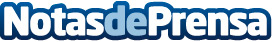 Startup Pirates un año más reune a los más prometedores emprendedoresESIC un año más, dentro de lo servicios de ESIC Emprendedores, ha apoyado la iniciativa Startup Pirates. Una acción que se realiza a nivel mundial y que a nivel local tiene una muy buena acogida por los aragoneses.Datos de contacto:ESICNota de prensa publicada en: https://www.notasdeprensa.es/startup-pirates-un-ano-mas-reune-a-los-mas_1 Categorias: Aragón Emprendedores http://www.notasdeprensa.es